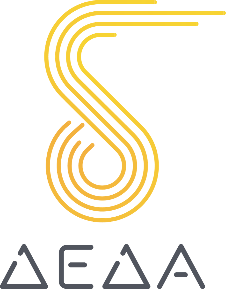 Η ΔΗΜΟΣΙΑ ΕΠΙΧΕΙΡΗΣΗ ΔΙΚΤΥΩΝ ΔΙΑΝΟΜΗΣ ΑΕΡΙΟΥ Α.Ε. (ΔΕΔΑ), που ασκεί τις δραστηριότητες του Διαχειριστή και Διανομέα των Δικτύων Διανομής Φυσικού Αερίου σε όλη την ελληνική επικράτεια εκτός των γεωγραφικών ορίων των Δικτύων Διανομής Αττικής, Θεσσαλονίκης και Θεσσαλίας (ν.4336/2015), προσφέρει 2 θέσεις 6 μήνης πρακτικής άσκησης, πλήρους απασχόλησης για φοιτητές Λογιστικής , στα γραφεία της στην Αθήνα.Συγκεκριμένα:2 φοιτητές Λογιστικής Θέση: στη δ/νση Οικονομικών ΥπηρεσιώνΚαθήκοντα: Καταχώρηση λογιστικών εγγραφών εσόδων, αγορών, δαπανών, ταμειακών και συμψηφιστικών κινήσεωνΚαταχώριση λογιστικών εγγραφών κινήσεων τραπεζικών λογαριασμών Αρχειοθέτηση όλων των αντιγράφων των παραστατικών στοιχείων των συναλλαγών (διάκριση στοιχείων συναλλαγών ανάλογα με την φύση τους,  κλπ.).Ανάρτηση στο ΚΗΜΔΗΣ των εντολών πληρωμών για τις συμβάσεις που είμαστε υπόχρεοι.Προσόντα: καλή γνώση περιβάλλοντος windows/officeΟι ενδιαφερόμενοι μπορούν να αποστείλουν βιογραφικό σημείωμα στην παρακάτω διεύθυνση, αναφέροντας την θέση για την οποία ενδιαφέρονται. t.karageorgiou@deda.grΤίνα Καραγεωργίου, τηλ.: 216 2000 451/499,  Διεύθυνση: Λεωφόρος Μεσογείων 2-4, Πύργος Αθηνών, 115 27 Αθήνα